Before theFederal Communications CommissionWashington, D.C. 20554ORDERAdopted: June 19, 2019		Released: June 19, 2019By the Deputy Chief, Consumer Policy Division, Consumer and Governmental Affairs Bureau:In this Order, we consider the complaint alleging that Charter Communications, Inc. (Charter) changed Complainant’s telecommunications service provider without obtaining authorization and verification from Complainant as required by the Commission’s rules.  We conclude that Charter’s actions did not result in an unauthorized change in Complainant’s telecommunications service provider, and we deny Complainant’s complaint.Section 258 of the Communications Act of 1934, as amended (the Act), prohibits the practice of “slamming,” the submission or execution of an unauthorized change in a subscriber’s selection of a provider of telephone exchange service or telephone toll service.  The Commission’s implementing rules require, among other things, that a carrier receive individual subscriber consent before a carrier change may occur.  Specifically, a carrier must:  (1) obtain the subscriber's written or electronically signed authorization in a format that satisfies our rules; (2) obtain confirmation from the subscriber via a toll-free number provided exclusively for the purpose of confirming orders electronically; or (3) utilize an appropriately qualified independent third party to verify the order.  The Commission also has adopted rules to limit the liability of subscribers when a carrier change occurs, and to require carriers involved in slamming practices to compensate subscribers whose carriers were changed without authorization.   We received Complainant’s complaint alleging that Complainant’s telecommunications service provider had been changed without Complainant’s authorization.  Pursuant to our rules, we notified Charter and the Complainant’s local exchange carrier (LEC) of the complaint.  Charter confirms that it is a provider of interconnected Voice over Internet Protocol (VoIP) services and correctly observes that it is therefore not subject to the Commission’s slamming rules.  Thus, based on the evidence in the record, including information from Charter and Complainant’s LEC, we conclude that Charter’s actions did not result in an “unauthorized change” in Complainant’s telecommunications service provider, as defined in the rules.Accordingly, IT IS ORDERED that, pursuant to section 258 of the Communications Act of 1934, as amended, 47 U.S.C. § 258, and sections 0.141, 0.361 and 1.719 of the Commission’s rules, 47 CFR §§ 0.141, 0.361, 1.719, the complaint filed against Charter IS DENIED.IT IS FURTHER ORDERED that this Order is effective upon release.		FEDERAL COMMUNICATIONS COMMISSION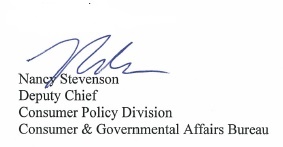 In the Matter ofCharter Communications, Inc.Complaint Regarding Unauthorized Change ofSubscriber’s Telecommunications Carrier)))))))Complaint No.  3159566/3045676